8th Grade Notes 21-1		/41		Name ______________ hr__OCEAN CURRENTS				I. Ocean currents = a horizontal _______________ of water in a well-defined _____________A. _______________ CURRENTS = a horizontal _______________ of ocean water at or near the surface of the ocean.1. Three factors that control surface currentsa) _______________ CURRENTS (aka _______________) As air in areas of low pressure _______________ and air in areas of high pressure _______________, wind is created.  Air always moves from _______________ pressure towards _______________ pressure.  The wind’s _______________ energy is transferred to the ocean surface water as the air flows over it.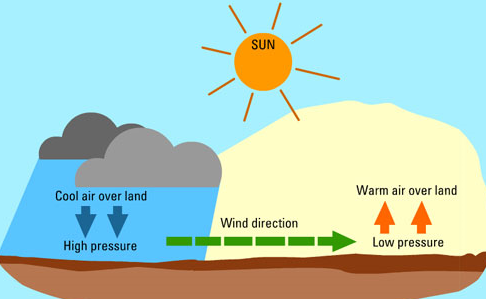 b) EARTH’S _______________ (_______________ EFFECT) = the _______________ path wind or water takes due to Earth’s rotation.   The Coriolis effect forms the _______________ winds that drive ocean surface currents.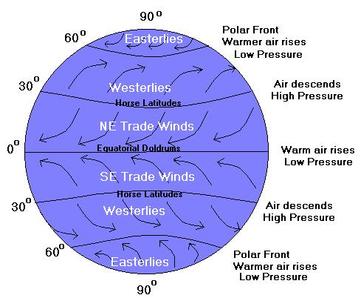 			c) Location of _______________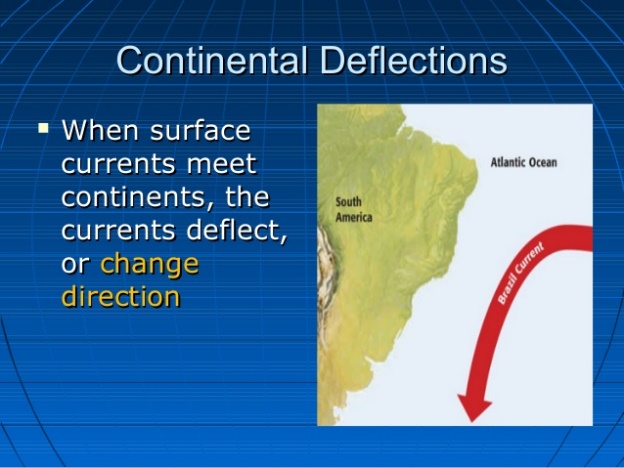 2. Major _______________ currents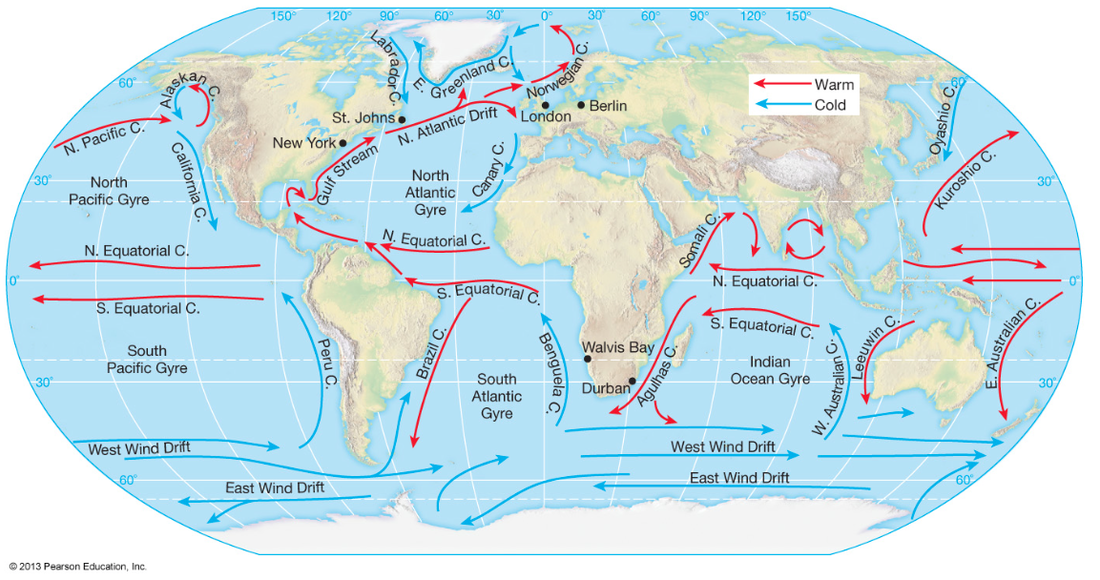 B) _______________ currents = a stream-like movement of ocean water far below the surface.		1. Three factors that control deep currents			a) _______________cold, _____________ polar water sinks and flows _________________________, less dense equatorial water rises and flows __________in general, cold deep water from the _______________ flows toward the _______________, and warm shallow water from the _______________ flows toward the _______________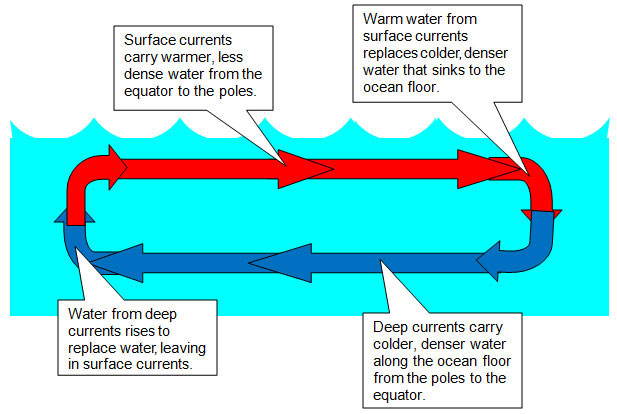 b) wind at _______________ -  surface winds can create an _______________ – a deep current that flows up to the surface along a coastline. How it works:when wind blows along a _______________, it pushes water 90 degrees in the other _______________.  The water moves away from the _______________ and out to sea.  Deep, _______________ water from below rises up to take its _______________.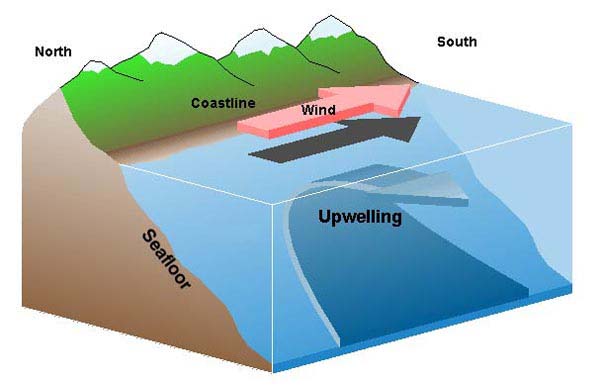 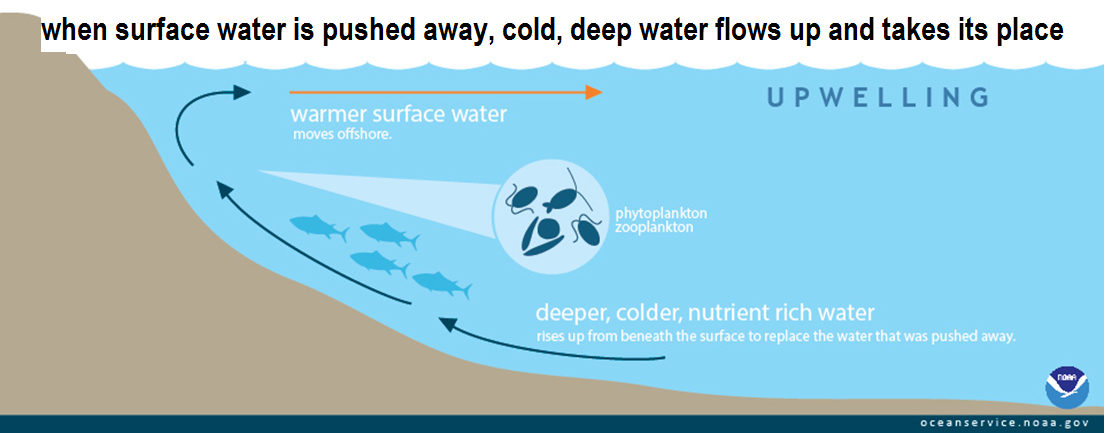 		c) _______________ – how salty the water iswater that is more saline _______________ because it is more _______________water that is less _______________ stays on top because it is _______________ denseC) _____________ current = a strong current caused by an underwater ______________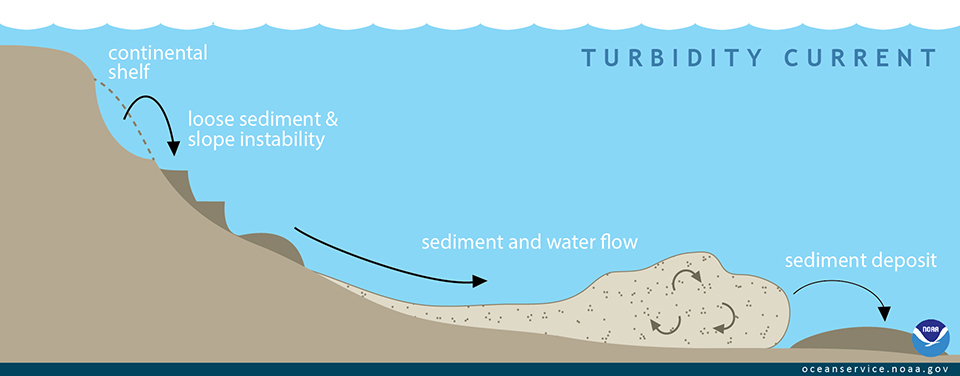 